Knowledge Organiser: Science – Evolution			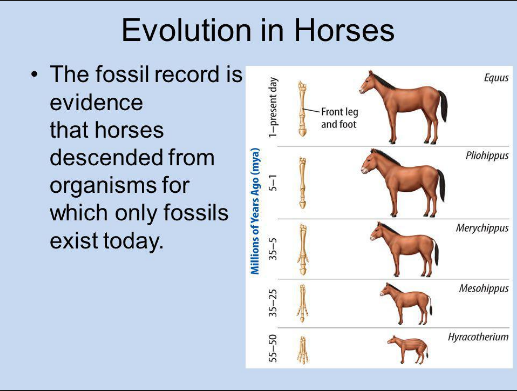 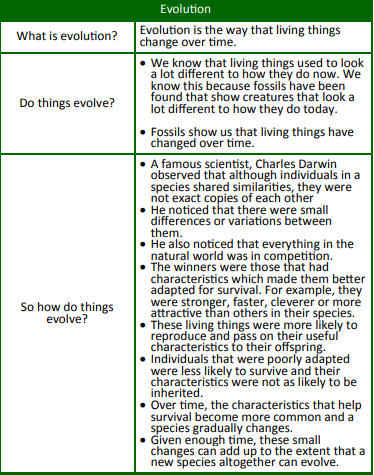 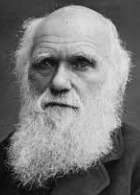 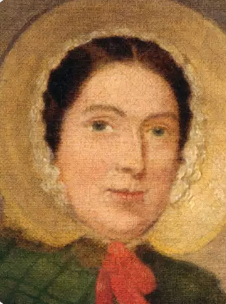 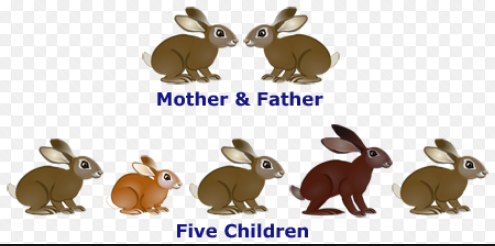 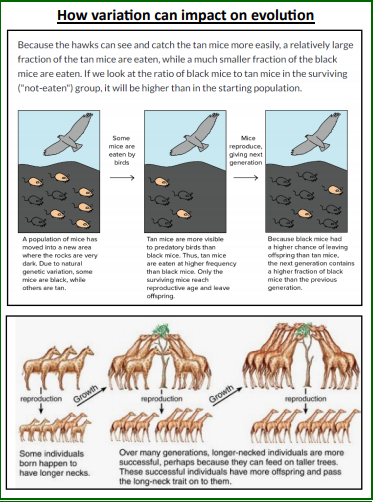 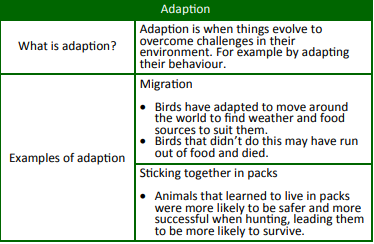 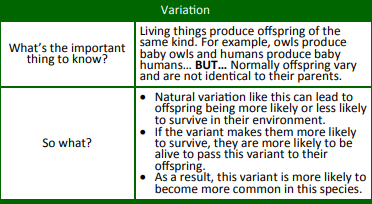 